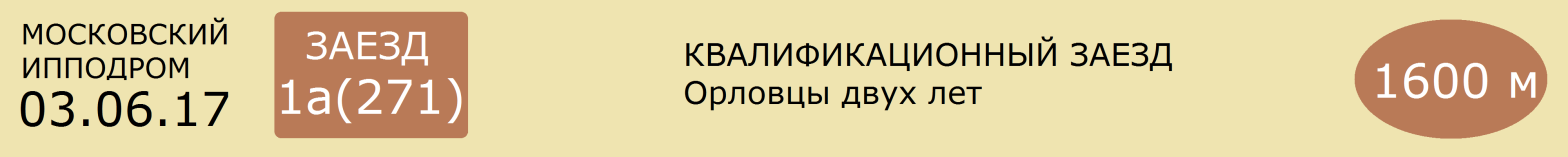 1  КАЛИБР - т.-сер.жер. (Бересклет - Колибри)      В.Я.Панченко(в аренде у ООО "Поворот В.П.")                  [365дн. 0: 0 0 0 0]     13 т/о  1к Ю.Н.ЛАРИН  [365дн. 57: 10 6 7]______________________________________________________________________________________2  МОНТЕ КРИСТО - вор.жер. (Ковчег - Молитва)      ИП "С.В.Левитан" (р.в Пермском кз)                  [365дн. 0: 0 0 0 0]     24 т/о  2к В.Ф.КУЛЫГИН  [365дн. 134: 6 19 14]_____________________________________________________________________________________3  ЛЕОНИЛА - сер.коб. (Логотип - Летняя Жара)      А.А.Казакова(в аренде у ООО "ИНТЕРВАЛ")                  [365дн. 0: 0 0 0 0]     14 т/о  Мн Я.С.ЛОГВИН  [365дн. 128: 17 23 12]21.05.17  241  снята______________________________________________________________________________________4  СТРЕЛКА - т.-сер.коб. (Касатик - Сигма)      ООО Агрокомплекс "Конезавод "Самарский"                  [365дн. 0: 0 0 0 0]     33 т/о  1к В.В.ЮШИН  [365дн. 8: 0 0 0]______________________________________________________________________________________5  КОРОЛЬ - сер.жер. (Ликвидатор - Крошка)      С.Т.Куроптева (р.в АО "Конезавод "Новотомниково")                  [365дн. 0: 0 0 0 0]     18 т/о  Мн Ю.В.ЧЕФРАНОВ  [365дн. 110: 23 19 28]______________________________________________________________________________________6  ФОРПОСТ ЧН - гн.жер. (Пунш - Феодосия)      ООО "Конный завод Чесменский" (в аренде у А.Г.Несяева)                  [365дн. 0: 0 0 0 0]     8 т/о   3к Ю.В.ЕСИН______________________________________________________________________________________7  КАТОРЖАНКА ЧН - гн.коб. (Желанный - Курянка)      ООО "Конный завод Чесменский" (в аренде у И.Д.Михайловича)                  [365дн. 0: 0 0 0 0]     7 т/о   1к И.Д.МИХАЙЛОВИЧ  [365дн. 116: 0 11 19]______________________________________________________________________________________8  ПУТЕШЕСТВЕННИК - вор.жер. (Улан - Полоска)      Ю.А.Сутягинского (р.в АО "Конезавод "Новотомниково")                  [365дн. 0: 0 0 0 0]     28 т/о  Мн С.М.ПУПКО  [365дн. 111: 9 13 20]21.05.17  241  снят______________________________________________________________________________________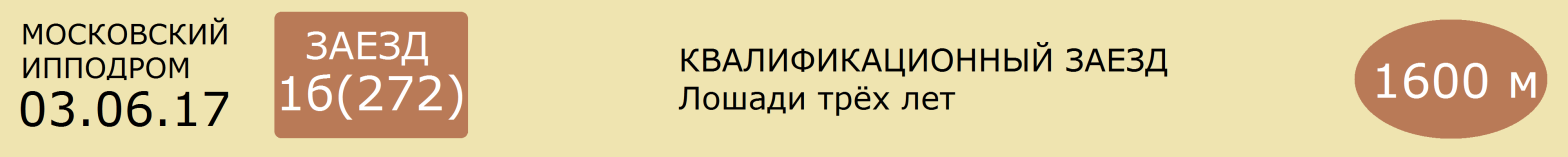 1  ВИКИНГ - т.-гн.жер.ам. (Виндсонг Тэйкс Олл - Просперити)      В.И.Зыкова (р.у В.Я.Панченко)      2.27,0      [365дн. 9: 0 0 0 0]     8 т/о   Мн А.Г.НЕСЯЕВ  [365дн. 104: 41 13 13]27.05.17  253  2.27,5(3)кв.      А.Г.Несяев13.05.17  223  2.27,9(7)           А.Г.Несяев                 Бэтмен 2.15,8 - Маклер Лок - Эр Мачо Син02.04.17  133  2.27,0(5)кв.      А.Г.Несяев26.02.17  84    2.28,1(4)кв.      А.Г.Несяев12.02.17  56    2.30,0(2)кв.      А.Г.Несяев______________________________________________________________________________________2  ЛАЗУРИТ ЛОК - гн.жер.рус. (Зола Боко - Лобелия)      В.П.Бухтоярова (р.в ЗАО "Конный завод Локотской")      2.27,7      [365дн. 2: 0 0 1 0]     28 т/о  Мн С.М.ПУПКО  [365дн. 111: 9 13 20]29.01.17  39    2.27,7(3)           С.М.Пупко                   Партизанка Лок 2.25,5 - Долгожданная - Лазурит Лок25.12.16  791  2.28,0(6)           С.М.Пупко                   Партизанка Лок 2.19,3 - Вольный Ветер - Долгожданная04.12.16  736  2.31,9(4)кв.      С.М.Пупко22.05.16  287  2.34,5(7)           С.М.Пупко                   Шуста "Ч" 2.12,6 - Ахтуба - Роса04.05.16  238  2.39,5(8)           С.М.Пупко                   Ахтуба 2.16,9  Сэнсэй "Ч" - Роса______________________________________________________________________________________3  СИЕННА - гн.коб.ам. (Ноубл Воло - Сарматка)      К.А.Кнорра (р.в ООО "Злынский конезавод")      2.09,9      [365дн. 7: 2 0 0 1]     5 т/о   3к А.В.САУЛЯК  [365дн. 5: 0 0 1]27.05.17  257  снята     07.05.17  203  2.25,6(10)кв.    А.В.Сауляк02.04.17  133  2.29,0(6)кв.      Л.В.Танишина15.01.17  2      2.37,2(2)л.сб. кв.    Л.В.Танишина18.12.16  765  снята______________________________________________________________________________________4  ФИЛОСОФИЯ - т.-гн.коб.ам. (Оакли Фоеникс - Фантастика)      А.Н.Телегина(в аренде у Р.А.Шепелева)      2.15,2 Саратов [365дн. 1: 0 0 0 0]     5 т/о   2к Р.А.ШЕПЕЛЕВ  [365дн. 23: 1 1 4]14.05.17  233  снята                                     01.05.17  198  2.26,5(10)          Р.А.Шепелев               Виктори Флауэрс 2.02,5 - Лирикс Оф Лав - Сэнсэй "Ч"16.04.17  171  2.29,9(3)кв.      Р.А.Шепелев_____________________________________________________________________________________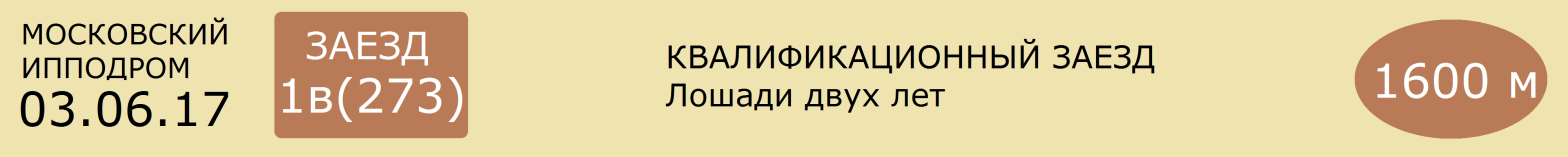 1  ОТ ВИНТА РМ - гн.коб.рус. (Пайн Чип - Облава)      Т.В.Чкалиной (р.в ОАО ПКЗ им.В.И.Чапаева)                  [365дн. 0: 0 0 0 0]     32 т/о  Мн Т.Т.ТУНГАТАРОВ  [365дн. 107: 10 21 18]______________________________________________________________________________________2  ЛАВАНДА - гн.коб.ам. (Виндсонг Тэйкс Олл - Ротару)      В.Я.Панченко(в аренде у ООО "Поворот В.П.")                  [365дн. 0: 0 0 0 0]     13 т/о  2к И.Р.ХУРАМШИН  [365дн. 31: 3 3 0]______________________________________________________________________________________3  САГАЙДАЧНЫЙ - вор.жер.ам. (Чилдресс Гановер - Сердоба)      Д.Х.Джанкезова (р.в ООО "ЛАГ-Сервис+")                  [365дн. 0: 0 0 0 0]     8 т/о   3к Н.С.МАЛЬЦЕВА  [365дн. 25: 8 4 2]_____________________________________________________________________________________4  РЕЗЕДА - т.-гн.коб.рус. (Зугин - Ромина)      ООО "Злынский конезавод"                  [365дн. 0: 0 0 0 0]     26 т/о   3к Г.Н.СОБОЛЕВСКАЯ  [365дн. 1: 0 0 0]______________________________________________________________________________________5  САНТА СЕЗАРИЯ "Ч" - гн.коб.фр. (Зола Боко - Сильви Гановер)      В.Е.Чалова(в аренде у Н.В.Строй)                  [365дн. 0: 0 0 0 0]     4 т/о   Мн А.А.ВИЛКИН  [365дн. 145: 57 19 24]______________________________________________________________________________________6  ПРОМЕТЕЙ ЛОК - гн.жер.рус. (Маскл Мемори - Пальмира Лок)      Е.И.Кочетковой и С.А.Черновой (р.в ЗАО "Конный завод Локотск                  [365дн. 0: 0 0 0 0]     15 т/о  2к С.Е.ТРУФАНОВ  [365дн. 89: 15 17 13]______________________________________________________________________________________7  ЧЕРНОГОРИЯ - гн.коб.рус. (Гобернадор - Червонная)      А.А.Казакова(в аренде у ООО "ИНТЕРВАЛ")                  [365дн. 0: 0 0 0 0]     14 т/о  2к Е.Н.ЛОГВИНА  [365дн. 34: 5 3 1]21.05.17  241  снята______________________________________________________________________________________8  РАТАТУЙ РМ - т.-гн.жер.рус. (Нансачтинг - Ростовчанка)      А.Г.Несяева (р.в ФГУП ПКЗ им.В.И.Чапаева)                  [365дн. 0: 0 0 0 0]     8 т/о   Мн А.Г.НЕСЯЕВ  [365дн. 104: 41 13 13]______________________________________________________________________________________9  БРУСНИКА - кар.коб.рус. (Каллела Свингбит - Балерина)      ООО УК "Атекс Плюс"  (р.в ООО "Культура")                  [365дн. 0: 0 0 0 0]     24 т/о  2к В.Ф.КУЛЫГИН  [365дн. 134: 6 19 14]______________________________________________________________________________________10  ВАЙТ ЛИЛИ - гн.коб.ам. (Ил Вилладжио - Виндсонг Де Ви)      А.Е.Таракановского (р.в Финляндии)                  [365дн. 0: 0 0 0 0]     11 т/о  3к Т.Н.ЯРАГИНА  [365дн. 24: 1 2 3]_____________________________________________________________________________________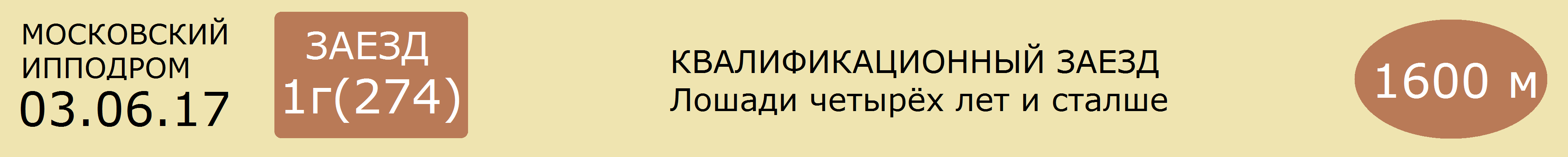 1  ПЕКАРЬ - гн.жер. (Куплет - Подпорка)      ООО КСК "Русская Усадьба" (в аренде у ООО "Кушумский кз")      2.12,4      [365дн. 9: 0 0 1 0]     3 т/о   Мн О.Б.ИСАЕВА  [365дн. 94: 30 21 6]27.05.17  260  2.12,4(11)          О.Б.Исаева                 Бивень 2.07,8 - Парча - Арт01.05.17  192  2.14,1(8)           О.Б.Исаева                 Монгол 2.08,4 - Полкан - Бивень23.04.17  179  2.15,0(8)пр.      О.Б.Исаева                 Арт 2.12,6 - Кабул - Любор09.04.17  146  2.15,6(5)кв.      О.Б.Исаева26.03.17  117  2.26,6(8)кв.      О.Б.Исаева______________________________________________________________________________________2  ДЖЕНТРИ ХОЛЛ - гн.жер.ам. (Дьюичитамнхау - Джеминай Холл)      Е.И.Кочетковой (р.в США)      2.03,9      [365дн. 6: 0 1 0 3]     15 т/о  2к С.Е.ТРУФАНОВ  [365дн. 89: 15 17 13]21.05.17  250  2.09,9(3)кв.      С.Е.Труфанов09.10.16  633  2.08,3(4)           С.Е.Труфанов             Винд Крейдл 2.05,9 - Селена - Диана Чинг25.09.16  608  2.09,7(2)           С.Е.Труфанов             Мисс Лав 2.09,5 - Джентри Холл - Мастак11.09.16  575  2.06,3(4)           С.Е.Труфанов             Сталкер Лок 2.04,6 - Госпожа Син - Селена28.08.16  544  3.11,0(9)           С.Е.Труфанов             Айнека "Ч" 3.08,1 - Винд Крейдл - Чизана Лок______________________________________________________________________________________3  МИСТЕР ПРОППЕР - гн.жер.рус. (Праулер - Прима)      А.Э.Голубева (р.в ОАО "ПКЗ им.В.И.Чапаева")      2.04,6      [365дн. 11: 1 1 1 1]    22 т/о  Мн В.В.ПЕТРОВ  [365дн. 74: 14 14 8]27.05.17  251  2.27,5(9)н.х. кв.   В.В.Петров29.01.17  32    снят                           15.01.17  12    2.09,7(4)           В.В.Петров                 Виртуозная Лок 2.08,9 - Диана Чинг - Новая Любовь20.11.16  720  2.26,8(9)пр.      А.Э.Голубев               Пафос 2.09,5 - Уникальная - Лафит16.10.16  641  2.09,5(1)           А.Э.Голубев               Мистер Проппер 2.09,5 - Рамира - Сара Джессика______________________________________________________________________________________4  ФЭЙМОС ГРОЕНХОФ - гн.жер.фр. (Лав Ю – Классик Бьюти)      Н.В.Строй (р.в Германии)      1.59,8      [365дн. 4: 3 0 0 1]     4 т/о   Мн А.А.ВИЛКИН  [365дн. 145: 57 19 24]24.07.16  444  3.08,0(4)           А.А.Вилкин                 Тибериус Ф 3.00,1 - Форпост Лок - Фром Тзи Ваулт06.07.16  396  2.02,1(1)           А.А.Вилкин                 Фэймос Гроенхоф 2.02,1 - Каданс Мажик - Кинг Тут19.06.16  345  1.59,8(1)           А.А.Вилкин                 Фэймос Гроенхоф 1.59,8 - Старо Юпитер - Дипломантка08.06.16  326  2.01,9(1)           А.А.Вилкин                 Фэймос Гроенхоф 2.01,9 - Беспечная - Паскаль Лок22.05.16  282  2.05,0(1)           А.А.Вилкин                 Фэймос Гроенхоф 2.05,0 - Паскаль Лок - Магнат Лок______________________________________________________________________________________5  ДИНАМИТ - рыж.жер.фр. (Сеньор Эмеф - Миами Сан)      М.М.Улитина (р.во Франции)      2.10,3      [365дн. 7: 0 0 2 0]     6 т/о  2к М.А.ХОРЕВА  [365дн. 59: 0 12 13]23.10.16  668  2.09,4(3)           М.А.Хорева                 Дивная Лок 2.09,1 - Компетенция - Динамит09.10.16  627  2.15,3(6)           М.А.Хорева                 Азар Лок 2.08,4 - Уловка Лок - Румба25.09.16  597  2.16,1(7)           М.А.Хорева                 Азар Лок 2.12,9 - Чезара - Профи Син11.09.16  577  2.10,3(6)           М.А.Хорева                 Червонец Лок 2.08,0 - Дивная Лок - Рамира04.09.16  560  2.12,0(3)           М.А.Хорева                 Архыз 2.10,9 - Лафит - Динамит______________________________________________________________________________________6  ЛУГАНСК - сер.жер. р. 2012 г. (Композитор - Лапушка)      О.В.Волков (р.в конном заводе "Шахтер")      2.07,7 Киев [365дн. 0: 0 0 0 0]     6 т/о   2к А.Е.ОЛЬХОВСКИЙ  [365дн. 28: 2 2 5]______________________________________________________________________________________7  КАРТ БЛАНШ - гн.жер. (Бересклет - Кичка)      ИП Глава КФК "Барсук Т.Л." (р.в ОАО Московский кз)      2.05,2      [365дн. 10: 4 4 0 0]    9 т/о   2к Р.П.КИСЕЛЕВ  [365дн. 69: 6 15 10]27.05.17  260  2.08,4(2)пр.      Р.П.Киселев               Бивень 2.07,8 - Парча - Арт14.05.17  235  2.05,6(2)           Р.П.Киселев               Монгол 2.05,0 - Карт Бланш - Фламандец01.05.17  192  2.10,0(5)           Р.П.Киселев               Монгол 2.08,4 - Полкан - Бивень16.04.17  172  2.17,4(7)кв.      Р.П.Киселев23.10.16  657  3.18,3(1)           Р.П.Киселев               Карт Бланш 3.18,3 - Форт - Полкан______________________________________________________________________________________8  БУРБОН - т.-сер.жер. (Бересклет - Банкетка)      И.А.Есиповой и В.Ф.Есипова (р.в Московском кз)      2.04,3      [365дн. 4: 4 0 0 0]     6 т/о   Мн М.В.КОЗЛОВ  [365дн. 45: 11 5 5]01.05.17  192  снят                                                12.02.17  61    3.16,5(1)           М.В.Козлов                 Бурбон 3.16,5 - Монгол - Каракум22.01.17  19    2.07,6(1)           М.В.Козлов                 Бурбон 2.07,6 - Монгол - Полкан15.01.17  1      2.10,8(2)кв.      М.В.Козлов03.07.16  389  снят                                                   ______________________________________________________________________________________9  БОЯРЫШНИК - гн.жер. р. 2012 г. (Куплет - Бригада)      Н.А.Хайленко (р. в ОАО "Московский конный завод №1")      2.04,0      [365дн. 12: 3 3 2 1]    12 т/о  Мн С.А.МАТВЕЕВ  [365дн. 84: 10 12 12]29.01.17  31    2.14,0(7)           С.А.Матвеев               Оливер 2.09,9 - Звездопад - Трюфель15.01.17  5      2.12,7(2)           С.А.Матвеев               Лектор 2.11,7 - Боярышник - Монолит18.12.16  775  2.11,8(1)           С.А.Матвеев               Боярышник 2.11,8 - Историк - Призер04.12.16  747  2.10,8(3)           С.А.Матвеев               Оливер 2.10,0 - Колокольчик - Боярышник30.10.16  680  2.11,4(3)           С.А.Матвеев               Бруклин 2.07,4 - Историк - Боярышник______________________________________________________________________________________10  ИНТЕРВАЛ - т.-сер.жер. р. 2009 г. (Вымпел - Индуска)      А.А.Казакова      2.03,3      [365дн. 3: 0 0 0 0]     14 т/о  Мн Я.С.ЛОГВИН  [365дн. 128: 17 23 12]27.05.17  251  2.14,5(7)кв.      Я.С.Логвин19.06.16  348  2.07,4(10)          Е.Н.Логвина               Финист 2.00,6 - Повелитель Хан - Папоротник11.06.16  330  3.22,8(8)           Я.С.Логвин                 Жетон 3.10,3 - Финист - Повелитель Хан05.06.16  319  3.13,6(7)           Я.С.Логвин                 Жетон 3.09,5 - Генерал - Папоротник22.05.16  281  2.07,4(2)           Я.С.Логвин                 Жетон 2.06,7 - Интервал - Колокольчик______________________________________________________________________________________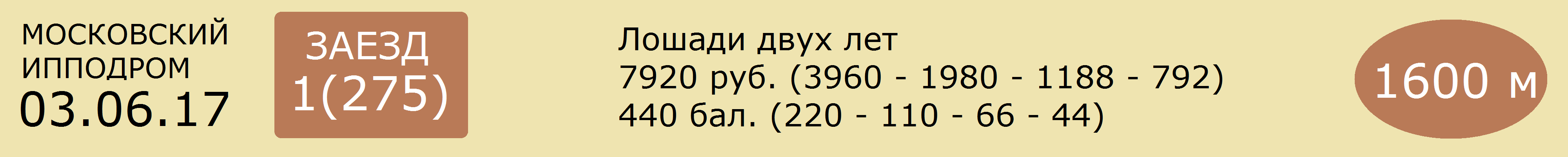 1  АМАДЕЙ ЛОК - гн.жер.рус. (Маскл Мемори - Аурель)      ИП Глава КФХ "Барсук Т.Л." (р.в ЗАО "Конный завод Локотской"      2.36,2      [365дн. 0: 0 0 0 0]     9 т/о   2к Р.П.КИСЕЛЕВ  [365дн. 69: 6 15 10]21.05.17  241  2.36,2(2)кв.      Р.П.Киселев07.05.17  202  2.38,8(2)кв.      Р.П.Киселев_____________________________________________________________________________________2  АББА СИН - рыж.коб.ам. (Блю Читер - Аркадия СИН)      С.И.Найденова(в аренде у А.А.Морозова) (р.в ООО "Конный заво      2.45,9      [365дн. 0: 0 0 0 0]     20 т/о  3к С.А.ЛОГОВСКОЙ  [365дн. 38: 3 4 4]07.05.17  202  2.45,9(6)кв.      С.А.Логовской______________________________________________________________________________________3  ФРЕСКА - сер.коб.рус. (Сингингинтзибриз - Федерация)      ООО Агрокомплекс "Конезавод "Самарский"      2.44,4      [365дн. 0: 0 0 0 0]     7 т/о   1к И.Д.МИХАЙЛОВИЧ  [365дн. 116: 0 11 19]07.05.17  202  2.44,4(4)кв.      И.Д.Михайлович______________________________________________________________________________________4  ПИНК ФЛОЙД СИН - гн.жер.рус. (Фор Стронг Виндс - Поэма СИН)      ИП Глава КФХ "Барсук Т.Л." (р.в ООО "Конный завод "СИН")      2.47,1      [365дн. 0: 0 0 0 0]     17 т/о  Мн А.А.ПЛЕССЕР  [365дн. 17: 1 3 2]21.05.17  241  2.47,1(4)кв.      А.А.Плессер______________________________________________________________________________________5  ФОРВАРД ЛОК - т.-гн.жер.фр. (Дрим Векейшен - Фэнтэзи Гар)      ООО "ФУДХОЛОД" (р.в ЗАО "Конный завод Локотской")      2.39,9      [365дн. 0: 0 0 0 0]     4 т/о   3к А.В.ПОПОВ  [365дн. 26: 2 5 1]07.05.17  202  2.39,9(3)кв.      А.В.Попов______________________________________________________________________________________6  КАРНАВАЛЬНАЯ НОЧЬ РМ - гн.коб.рус. (Нью энд Ноутабл - Крессида)      ОАО ПКЗ им.В.И.Чапаева (в аренде у А.Е.Калиненкова)      2.42,8      [365дн. 0: 0 0 0 0]      22 т/о    3к И.Ю.КУЦЁ  [365дн. 10: 0 2 1]______________________________________________________________________________________7  ХРУСТАЛИК - гн.жер.рус. (Свэн-Ханума)      ООО "ФУДХОЛОД" (р. в Московском кз)      2.37,3      [365дн. 0: 0 0 0 0]     12 т/о  Мн С.А.МАТВЕЕВ  [365дн. 84: 10 12 12]07.05.17  204  2.37,3(1)кв.      С.А.Матвеев_____________________________________________________________________________________8  АЛЯСКА - т.-гн.коб.рус. (Свэн - Аполлония)      ОАО "АПО "Дружба" (р.в Московском кз)      2.35,9      [365дн. 0: 0 0 0 0]     3 т/о   Мн О.Б.ИСАЕВА  [365дн. 94: 30 21 6]23.04.17  176  2.35,9(5)кв.      О.Б.Исаева______________________________________________________________________________________Прогноз сайта ОБегахФавориты: 7, 8 - 1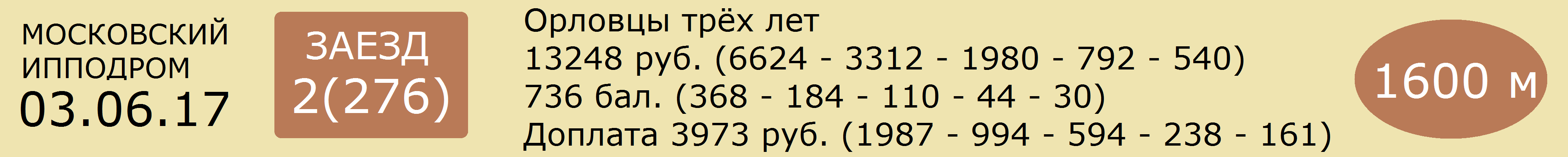 1  БЕЛОЯР  25  св.-гн.жер. (Раунд - Белоярка)      В.Я.Панченко (р.в ОАО "Московский конный завод №1")      2.23,6      [365дн. 1: 0 0 0 0]     8 т/о   Мн А.Г.НЕСЯЕВ  [365дн. 104: 41 13 13]23.04.17  175  2.23,6(3)кв.      А.Г.Несяев16.10.16  639  2.28,5(6)           А.Г.Несяев                 Белужник 2.21,7 - Калуга - Крокус11.09.16  566  2.36,8(4)кв.      А.Г.Несяев______________________________________________________________________________________2  БОШ  75  вор.жер. (Шток - Береста)      О.В.Шеховцовой (р.в ООО ПКЗ "Завиваловский")      2.21,1      [365дн. 26: 0 1 1 4]    31 т/о  2к О.В.ШЕХОВЦОВА  [365дн. 65: 1 1 5]21.05.17  243  2.21,1(4)           О.В.Шеховцова           Созерцатель 2.18,5 - Барышня - Рашид07.05.17  218  2.23,7(5)           О.В.Шеховцова           Барнаул 2.17,2 - Глубинка - Дудинка23.04.17  177  2.25,1(5)           О.В.Шеховцова           Фижма 2.18,7 - Глубинка - Прыжок09.04.17  155  2.27,1(9)           О.В.Шеховцова           Нальчик 2.14,8 - Оренбург - Глубинка02.04.17  136  2.29,5(6)           О.В.Шеховцова           Колизей 2.17,3 - Медея - Либерец______________________________________________________________________________________3  ОРЕНБУРГ  5.4  гн.жер.орл. (Улан - Озорница)      АО "Конезавод "Новотомниково"      2.16,0      [365дн. 5: 1 2 1 1]     18 т/о  Мн Е.В.ЧЕФРАНОВА  [365дн. 74: 10 13 14]13.05.17  225  2.16,0(1)           Е.В.Чефранова           Оренбург 2.16,0 - Психология - Бриг01.05.17  200  2.18,5(2)           Е.В.Чефранова           Курс 2.14,4 - Оренбург - Бирюзовая09.04.17  155  2.20,0(2)           Е.В.Чефранова           Нальчик 2.14,8 - Оренбург - Глубинка26.03.17  120  2.20,3(4)           Е.В.Чефранова           Легионер 2.15,9 - Соболь - Кукла05.03.17  103  2.26,9(3)           Е.В.Чефранова           Боруссия 2.23,6 - Бирюзовая - Оренбург______________________________________________________________________________________4  ГОСПОЖА  75  сер.коб. (Живописец - Гофра)      А.А.Казакова(в аренде у ООО "ИНТЕРВАЛ")	      2.19,5      [365дн. 16: 1 2 3 1]    14 т/о  3к М.П.ТЮРГАШКИН13.05.17  224  2.23,9(7)           М.П.Тюргашкин           Барышня 2.17,3 - Картахена - Кукла01.05.17  200  2.21,3(6)           М.П.Тюргашкин           Курс 2.14,4 - Оренбург - Бирюзовая09.04.17  155  2.24,1(7)           В.П.Кондратюк           Нальчик 2.14,8 - Оренбург - Глубинка19.03.17  107  2.23,0(2)           В.П.Кондратюк           Медея 2.18,9 - Госпожа - Глубинка19.02.17  68    2.19,5(4)           В.П.Кондратюк           Могучий 2.15,3 - Песенник - Медея______________________________________________________________________________________5  ГЛУБИНКА  25  сер.коб. (Куплет - Голубка)      ООО "Кушумский конный завод"      2.19,4      [365дн. 10: 0 2 3 3]    17 т/о  Мн Н.А.ПЛЕССЕР  [365дн. 30: 0 6 6]07.05.17  218  2.19,9(2)           Н.А.Плессер               Барнаул 2.17,2 - Глубинка - Дудинка23.04.17  177  2.19,4(2)           Н.А.Плессер               Фижма 2.18,7 - Глубинка - Прыжок09.04.17  155  2.20,8(3)           Н.А.Плессер               Нальчик 2.14,8 - Оренбург - Глубинка19.03.17  107  2.24,0(3)           Н.А.Плессер               Медея 2.18,9 - Госпожа - Глубинка23.02.17  82    2.24,0(7)г.к с.   Н.А.Плессер               Кровинушка 2.27,3 - Фижма - Кубышка______________________________________________________________________________________6  КАЛАМБУР  15  сер.жер. (Бересклет - Колядка)      Ю.А.Сутягинского (р.в ОАО "Московский конный завод №1")      2.18,5      [365дн. 12: 0 3 2 1]    28 т/о  Мн С.М.ПУПКО  [365дн. 111: 9 13 20]13.05.17  219  2.18,5(3)кв.      С.М.Пупко15.01.17  11    2.21,2(3)           И.В.Коломеец             Белужник 2.20,4 - Гепарин - Каламбур18.12.16  773  2.19,4(3)           И.В.Коломеец             Паутинка 2.18,6 - Пальма - Каламбур11.12.16  751  2.21,1(2)           И.В.Коломеец             Могучий 2.18,5 - Каламбур - Госпожа30.10.16  671  2.25,4(9)пр.      С.М.Пупко                   Оружейница 2.17,7 - Пунш - Калуга______________________________________________________________________________________7  НАЛЬЧИК  2.5  сер.жер. (Куплет - Наслойка)      ООО "Кушумский конный завод" (р.в Пермском кз)      2.14,8      [365дн. 11: 2 1 1 1]    3 т/о   2к И.И.ИСАЕВ  [365дн. 40: 5 3 2]13.05.17  224  2.18,8(4)           И.И.Исаев                   Барышня 2.17,3 - Картахена - Кукла23.04.17  186  2.11,5(2)г.к с.   И.И.Исаев                   Легионер 2.11,5 - Песенник - Пластика09.04.17  155  2.14,8(1)           И.И.Исаев                   Нальчик 2.14,8 - Оренбург - Глубинка19.03.17  109  2.20,9(1)           И.И.Исаев                   Нальчик 2.20,9 - Либерец - Психология26.02.17  87    2.17,7(2)           И.И.Исаев                   Жизнелюб 2.16,9 - Нальчик - Крокус______________________________________________________________________________________8  ПЕСЕННИК  2.2 т.-сер.жер. (Пепел - Пурга)      И.А.Паламарчук (р.в ОАО "Хреновской конный завод")      2.12,8      [365дн. 16: 1 3 3 1]    15 т/о  2к С.Е.ТРУФАНОВ  [365дн. 89: 15 17 13]13.05.17  229  2.18,2(7)           С.Е.Труфанов             Пластика 2.13,1 - Заграница - Калуга23.04.17  186  2.12,8(2)           С.Е.Труфанов             Легионер 2.11,5 - Песенник - Пластика09.04.17  151  2.19,4(6)           С.Е.Труфанов             Пунш 2.13,4 - Легионер - Пальма26.03.17  124  2.19,6(4)           С.Е.Труфанов             Базилика 2.17,6 - Могучий - Бриана19.02.17  68    2.18,3(2)           С.Е.Труфанов             Могучий 2.15,3 - Песенник - Медея______________________________________________________________________________________9  БЕЛУЖНИК  9  вор.жер. (Бересклет - Белужница)      Э.И.Мордуховича и С.А.Исаевой (р.в Московском кз)      2.17,9      [365дн. 17: 3 1 1 0]    1 т/о   Мн В.М.ПУПКО  [365дн. 129: 15 12 25]13.05.17  229  2.17,9(6)           В.М.Пупко                   Пластика 2.13,1 - Заграница - Калуга26.03.17  127  2.19,9(6)           В.М.Пупко                   Пунш 2.14,5 - Пальма - Труппа26.02.17  85    2.21,6(2)           В.М.Пупко                   Медальон 2.17,5 - Белужник - Бриана12.02.17  63    2.20,0(8)           В.М.Пупко                   Пломбир 2.16,9 - Паутинка - Труппа29.01.17  33    2.20,1(6)           В.М.Пупко                   Калуга 2.19,0 - Пластика - Оружейница______________________________________________________________________________________10  ПОГОНЯ  75  сер.коб. (Гротеск - Полканша)      О.А.Зубковой (р.в ИП Ивашко С.М.)      2.34,9      [365дн. 1: 0 0 0 0]     2 т/о   3к А.В.ВОЛЬФ13.05.17  225  2.34,9(9)           А.В.Вольф                   Оренбург 2.16,0 - Психология - Бриг19.03.17  106  2.37,7(5)кв.      Р.А.Габдрашитов______________________________________________________________________________________Прогноз сайта ОБегахФавориты: 8 - 7 - 3(№) Лошадь - Вероятность победы (%)8  ПЕСЕННИК - 34%,7  НАЛЬЧИК - 30%,3  ОРЕНБУРГ - 14%,9  БЕЛУЖНИК - 8%,6  КАЛАМБУР - 5%,1  БЕЛОЯР - 3%,5  ГЛУБИНКА - 3%,2  БОШ - 1%,4  ГОСПОЖА - 1%,10  ПОГОНЯ - 1%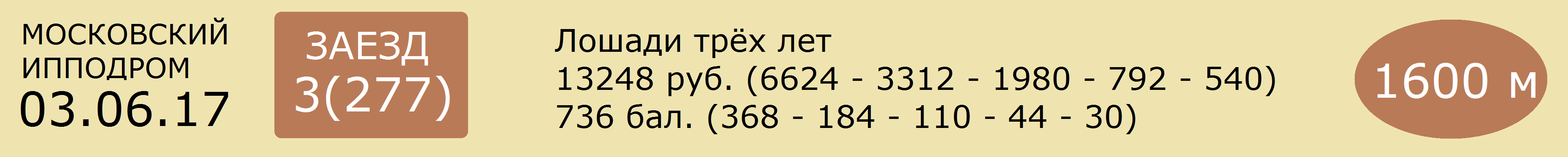 1  ПОЭТ ЛОК  40  гн.жер.рус. (Эллисон Хэллоу - Победная)      МОО "Федерация русских троек"(р.в Локотском кз)      2.14,1      [365дн. 10: 1 1 1 1]    9 т/о   1к А.М.СЕВАЛЬНИКОВ  [365дн. 61: 3 10 8]21.05.17  249  2.17,3(3)           А.М.Севальников       Падуя Лок 2.08,8 - Олимпиец - Поэт Лок07.05.17  216  2.15,2(6)           А.М.Севальников       Легион Фэйл 2.09,3 - Аризона Лок - Симона "Ч"23.04.17  188  2.14,1(4)           А.М.Севальников       Легион Фэйл 2.12,2 - Прайд Пасс Син - Алмаз09.04.17  150  2.19,6(6)           А.М.Севальников       Аризона Лок 2.13,1 - Прайд Пасс Син - Дисней26.03.17  126  2.21,6(1)           А.М.Севальников       Поэт Лок 2.21,6 - Арфист - Маклер Лок______________________________________________________________________________________2  ПАРТИЗАНКА ЛОК  25  гн.коб.рус. (Зола Боко - Пена)      ЗАО "Конный завод Локотской"      2.16,6      [365дн. 8: 3 0 0 0]     2 т/о   Мн Р.А.ГАБДРАШИТОВ  [365дн. 130: 45 23 14]21.05.17  249  2.18,0(5)           А.Е.Кузнецова           Падуя Лок 2.08,8 - Олимпиец - Поэт Лок01.05.17  194  2.16,6(6)           Р.А.Габдрашитов       Дисней 2.11,2 - Олимпиец - Альфа16.04.17  169  2.30,6(9)пр.      Р.А.Габдрашитов       Фифа 2.12,4 - Лансада - Вольный Ветер19.03.17  116  2.19,0(1)           Р.А.Габдрашитов       Партизанка Лок 2.19,0 - Глинтвейн Рм - Аризона Лок19.02.17  70    2.28,1(7)           Р.А.Габдрашитов       Филипс 2.11,8 - Рокки Чип Рм - Северяночка______________________________________________________________________________________3  ГЛИНТВЕЙН РМ  75  гн.коб.рус. (Эвен Беттер Оддс - Глориоза)      ОАО ПКЗ им. В.И.Чапаева      2.14,2      [365дн. 26: 0 3 2 3]    7 т/о   3к В.А.ХАБАРОВА  [365дн. 12: 0 0 2]28.05.17  269  2.14,2(11)          И.Д.Михайлович         Филипс 2.07,5 - Симона "Ч" - Панчер07.05.17  216  2.15,4(7)           Е.В.Полюшкина           Легион Фэйл 2.09,3 - Аризона Лок - Симона "Ч"01.05.17  199  2.14,8(9)           В.А.Хабарова             Севенледисдансинг 2.03,0 - Аллилуйя Рм - Гандикап Син16.04.17  166  2.16,9(6)           В.А.Хабарова             Падуя Лок 2.10,2 - Ломбард - Гандикап Син09.04.17  156  2.16,4(4)           И.Д.Михайлович         Бирма 2.12,9 - Панчер - Анапа Син______________________________________________________________________________________4  СВИТЧОКОЛАЙТ ТП  3.75  т.-гн.коб.ам. (Чоколатьер - Момент оф Зен)      В.Я.Панченко(в аренде у ООО "Поворот В.П.") (р.в Швеции)      2.10,5      [365дн. 2: 0 0 0 1]     13 т/о  1к Ю.Н.ЛАРИН  [365дн. 57: 10 6 7]14.05.17  234  2.10,5(4)           Ю.Н.Ларин                   Тамерлан 2.08,7 - Гандикап Син - Линди Лав01.05.17  199  2.17,5(10)          Ю.Н.Ларин                   Севенледисдансинг 2.03,0 - Аллилуйя Рм - Гандикап Син23.04.17  175  2.24,3(5)кв.      Ю.Н.Ларин______________________________________________________________________________________5  ЛАНСАДА  15  гн.коб.рус. (Сатир - Лючия)      ООО "Еланский конный завод"      2.11,2      [365дн. 22: 0 3 4 1]    12 т/о  3к О.В.МАЛЫШЕВА  [365дн. 50: 3 9 10]28.05.17  264  2.11,9(6)           О.В.Малышева             Виктори Флауэрс 1.58,9 - Лирикс Оф Лав - Севенледисдансинг07.05.17  217  2.11,2(8)           О.В.Малышева             Мистер Лаки "Ч" 2.07,5 - Казначей - Бирма01.05.17  199  2.11,5(6)           О.В.Малышева             Севенледисдансинг 2.03,0 - Аллилуйя Рм - Гандикап Син16.04.17  169  2.13,0(2)           О.В.Малышева             Фифа 2.12,4 - Лансада - Вольный Ветер02.04.17  139  2.17,1(2)           О.В.Малышева             Поток 2.16,3 - Лансада - Мускат______________________________________________________________________________________6  МАЙ ДАРЛИНГ  4.2  гн.жер.ам. (Макси Кингсайз - Мисс Янки)      В.Я.Панченко(в аренде у ООО "Поворот В.П.")      2.09,7      [365дн. 13: 2 2 2 1]    13 т/о  2к И.Р.ХУРАМШИН  [365дн. 31: 3 3 0]14.05.17  234  2.14,7(5)           И.Р.Хурамшин             Тамерлан 2.08,7 - Гандикап Син - Линди Лав23.04.17  178  2.09,7(1)           И.Р.Хурамшин             Май Дарлинг 2.09,7 - Таймал Гуру - Линди Лав09.04.17  156  2.18,1(8)           И.Р.Хурамшин             Бирма 2.12,9 - Панчер - Анапа Син26.03.17  123  2.14,0(2)           И.Р.Хурамшин             Бирма 2.13,4 - Май Дарлинг - Олимпиец26.02.17  91    2.19,6(7)пр.      И.Р.Хурамшин             Алсу Син 2.14,2 - Червона Рута - Вензель______________________________________________________________________________________7  АЛСУ СИН  2.9  гн.коб.ам. (Фор Стронг Виндс - Аркадия СИН)      С.И.Найденова(в аренде у Е.И.Кочетковой)      2.07,2      [365дн. 14: 2 0 1 3]    15 т/о  2к С.Е.ТРУФАНОВ  [365дн. 89: 15 17 13]14.05.17  240  2.07,2(5)           С.Е.Труфанов             Севенледисдансинг 2.01,3 - Аллилуйя Рм - Таймал Гуру01.05.17  199  2.11,2(5)           С.Е.Труфанов             Севенледисдансинг 2.03,0 - Аллилуйя Рм - Гандикап Син26.02.17  91    2.14,2(1)           С.Е.Труфанов             Алсу Син 2.14,2 - Червона Рута - Вензель05.02.17  51    2.13,3(1)           С.Е.Труфанов             Алсу Син 2.13,3 - Вензель - Вольный Ветер22.01.17  23    2.10,4(4)           С.Е.Труфанов             Аллилуйя Рм 2.09,0 - Чунга Чанга - Червона Рута______________________________________________________________________________________8  ШЭГМЭНА СИН  15  гн.коб.рус. (Шэг Мэн - Шеренга СИН)      С.И.Найденова(в аренде у В.Н.Былова)      2.11,1      [365дн. 7: 0 0 1 1]     21 т/о  2к В.Н.БЫЛОВ  [365дн. 39: 6 4 7]14.05.17  240  2.11,1(7)           В.Н.Былов                   Севенледисдансинг 2.01,3 - Аллилуйя Рм - Таймал Гуру16.04.17  165  2.18,3(7)           В.Н.Былов                   Лирикс Оф Лав 2.04,7 - Севенледисдансинг - Обещание Рм02.04.17  139  2.19,2(4)пр.      В.Н.Былов                   Поток 2.16,3 - Лансада - Мускат05.02.17  42    2.17,6(1)кв.      В.Н.Былов15.01.17  2      2.28,7(1)кв.      В.Н.Былов______________________________________________________________________________________9  ЛИНДИ ЛАВ  3.75  гн.жер.ам. (Лаки Чаки - Эллен Харви)      Э.И.Мордуховича и С.А.Исаевой (р.в США)      2.09,5      [365дн. 5: 0 0 2 0]     1 т/о   Мн В.М.ПУПКО  [365дн. 129: 15 12 25]14.05.17  234  2.09,5(3)           В.М.Пупко                   Тамерлан 2.08,7 - Гандикап Син - Линди Лав23.04.17  178  2.12,6(3)           В.М.Пупко                   Май Дарлинг 2.09,7 - Таймал Гуру - Линди Лав02.04.17  133  2.18,6(3)кв.      В.М.Пупко22.01.17  21    2.14,6(7)           В.М.Пупко                   Падуя Лок 2.04,7 - Мун Мэн Рм - Мистер Лаки "Ч"18.12.16  766  2.18,0(8)           В.М.Пупко                   Хваленая 2.07,5 - Падуя Лок - Немезида______________________________________________________________________________________Прогноз сайта ОБегахФавориты: 7 - 4, 9(№) Лошадь - Вероятность победы (%)7  АЛСУ СИН - 26%,4  СВИТЧОКОЛАЙТ ТП - 20%,9  ЛИНДИ ЛАВ - 20%,6  МАЙ ДАРЛИНГ - 18%,5  ЛАНСАДА - 5%,8  ШЭГМЭНА СИН - 5%,2  ПАРТИЗАНКА ЛОК - 3%,1  ПОЭТ ЛОК - 2%,3  ГЛИНТВЕЙН РМ - 1%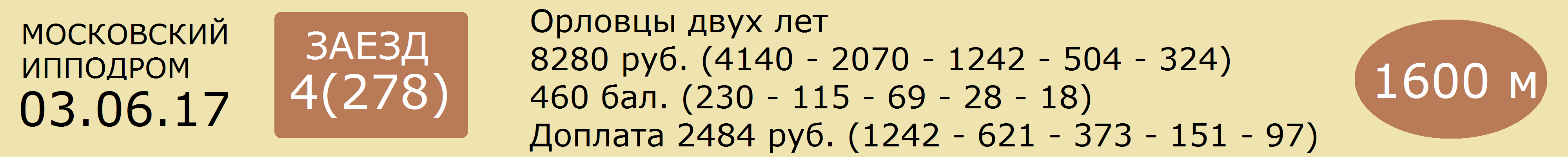 1  ПЛАМЕННЫЙ - сер.жер. (Ликвидатор - Повилика)      Н.Г.Максимовой (р.в АО "Конезавод "Новотомниково")      2.49,6      [365дн. 0: 0 0 0 0]     33 т/о  3к Н.Г.МАКСИМОВА  [365дн. 22: 0 1 4]21.05.17  241  2.49,6(5)кв.      В.В.Юшин______________________________________________________________________________________2  КУМУШКА - сер.коб. (Шток - Калинка)      ООО "ЛАГ-Сервис+"      2.42,8      [365дн. 1: 0 0 0 0]     34 т/о  1к А.Ю.КИСЕЛЕВА  [365дн. 47: 1 2 4]01.05.17  190  2.42,8(6)           А.Ю.Киселева             Золотой Луч 2.20,3 - Крушина - Франшиза02.04.17  132  2.47,2(4)кв.      И.Л.Киселев_____________________________________________________________________________________3  ЗИМУШКА - сер.коб. (Шток - Земля)      ООО "ЛАГ-Сервис+"      2.39,7      [365дн. 1: 0 0 0 0]     31 т/о  1к В.А.ШЕХОВЦОВ  [365дн. 166: 11 18 15]07.05.17  213  2.39,7(5)           В.А.Шеховцов             Корюшка 2.26,8 - Кронштадка - Кукушка16.04.17  170  2.46,2(5)кв.      В.А.Шеховцов_____________________________________________________________________________________4  ПЕНЗА ЧН - гн.коб. (Ногинск - Пальма)      ООО "Конный завод Чесменский" (в аренде у И.Д.Михайловича)      2.43,7      [365дн. 0: 0 0 0 0]     7 т/о   3к В.А.ХАБАРОВА  [365дн. 12: 0 0 2]13.05.17  220  2.43,7(2)кв.      И.Д.Михайлович______________________________________________________________________________________5  ЗВОНАРЬ ЧН - сер.жер. (Вулкан - Забота)      ООО "Конный завод Чесменский" (в аренде у И.Д.Михайловича)      2.50,5      [365дн. 0: 0 0 0 0]     7 т/о   1к И.Д.МИХАЙЛОВИЧ  [365дн. 116: 0 11 19]07.05.17  204  2.50,5(7)кв.      И.Д.Михайлович______________________________________________________________________________________6  БЕСПОДОБНАЯ 2-я - сер.коб. (Прогноз - Бибигуль)      А.Ф.Кнорра и А.Н.Кузьмич(р. у А.Ф.Кнорра)      2.41,3      [365дн. 0: 0 0 0 0]     2 т/о   Мн Р.А.ГАБДРАШИТОВ  [365дн. 130: 45 23 14]______________________________________________________________________________________7  ОТСТУП - т.-сер.жер. (Улан - Октава)      И.И.Алексеева (р.в АО "Конезавод "Новотомниково")      2.36,6      [365дн. 2: 0 0 0 1]     20 т/о  Мн Ю.И.КАШКОВСКАЯ  [365дн. 9: 1 1 4]13.05.17  222  2.55,2(8)           Ю.И.Кашковская         Жнива 2.25,1 - Париж - Лаверна01.05.17  190  2.36,6(4)           Ю.И.Кашковская         Золотой Луч 2.20,3 - Крушина - Франшиза09.04.17  145  2.50,6(4)кв.      Ю.И.Кашковская______________________________________________________________________________________8  ПРЕДМЕТ - гн.жер. (Мальпост - Полинезия)      ООО "Анненка" (р.в ОАО "Хреновской конный завод")      2.36,4      [365дн. 1: 0 0 0 1]     12 т/о  Мн С.А.МАТВЕЕВ  [365дн. 84: 10 12 12]07.05.17  213  2.36,4(4)           С.А.Матвеев               Корюшка 2.26,8 - Кронштадка - Кукушка23.04.17  173  2.38,6(1)кв.      С.А.Матвеев______________________________________________________________________________________9  ЛАВЕРНА - сер.коб. (Вымпел - Лакомка)      А.А.Казакова(в аренде у ООО "ИНТЕРВАЛ")      2.38,5      [365дн. 2: 0 0 1 0]     14 т/о  3к М.П.ТЮРГАШКИН13.05.17  222  2.38,5(3)           М.П.Тюргашкин           Жнива 2.25,1 - Париж - Лаверна01.05.17  190  2.44,7(7)           М.П.Тюргашкин           Золотой Луч 2.20,3 - Крушина - Франшиза23.04.17  173  2.41,0(7)кв.      М.П.Тюргашкин______________________________________________________________________________________10  КУКУШКА - вор.коб. (Шток - Крупица)      ООО "ЛАГ-Сервис+"      2.35,2      [365дн. 2: 0 0 1 0]     21 т/о  2к В.Н.БЫЛОВ  [365дн. 39: 6 4 7]27.05.17  262  2.36,0(7)           Е.Ю.Осипов                 Золотой Луч 2.25,0 - Кобрин - Корюшка07.05.17  213  2.35,2(3)           Е.Ю.Осипов                 Корюшка 2.26,8 - Кронштадка - Кукушка09.04.17  145  2.50,6(5)кв.      Е.Ю.Осипов______________________________________________________________________________________11  КРУШИНА - рыж.коб. (Шток - Коса)      ООО "ЛАГ-Сервис+"      2.21,4      [365дн. 1: 0 1 0 0]     32 т/о  Мн Т.Т.ТУНГАТАРОВ  [365дн. 107: 10 21 18]01.05.17  190  2.21,4(2)           Т.Т.Тунгатаров         Золотой Луч 2.20,3 - Крушина - Франшиза02.04.17  132  2.37,3(2)кв.      Т.Т.Тунгатаров______________________________________________________________________________________Прогноз сайта ОБегахФавориты: 11 - 8, 10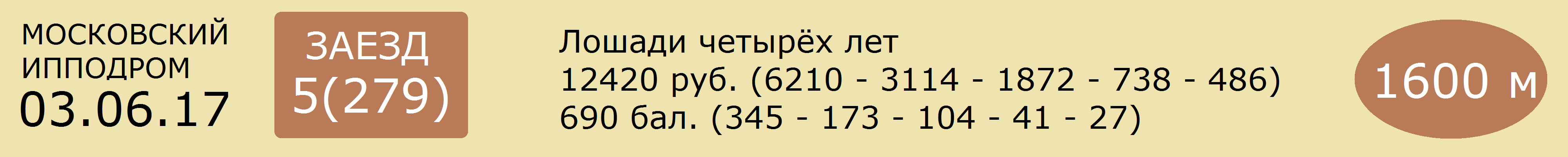 1  ЭЛЕГИЯ  15  гн.коб.фр. (Гро Грен - Элеттави)      Ю.А.Шатунова (р.у В.В.Косенкова)      2.07,5      [365дн. 18: 0 1 1 4]    24 т/о  2к Е.В.РУДНЕВ  [365дн. 12: 0 1 1]07.05.17  209  2.07,5(7)           В.Ф.Кулыгин               Прованс Лок 2.04,0 - Сара Джессика - Экспансия Син23.04.17  180  2.09,3(5)           В.Ф.Кулыгин               Репортер 2.07,9 - Виндзор Лок - Профи Син09.04.17  149  2.24,6(7)           Е.В.Руднев                 Марс 2.10,0 - Уловка Лок - Сара Джессика26.03.17  125  2.10,4(8)           Е.В.Руднев                 Полководец 2.08,2 - Лафит - Мастак26.02.17  89    2.10,0(6)           Е.В.Руднев                 Прованс Лок 2.06,6 - Селена - Имитатор______________________________________________________________________________________2  ВОЛЬНИЦА ЛОК  40  т.-гн.коб.рус. (Лук де Стар - Возможная)      ЗАО "Конный завод Локотской"      2.09,6      [365дн. 11: 0 0 1 4]    23 т/о  Мн В.В.СУЧКОВ  [365дн. 106: 10 9 18]21.05.17  242  2.12,7(6)           О.А.Холина                 Эпос Лок 2.02,2 - Виртуозная Лок - Визбург Лок13.05.17  226  2.11,3(5)           В.В.Сучков                 Марс 2.07,0 - Профи Син - Камелот12.02.17  62    2.12,8(3)           В.В.Сучков                 Прованс Лок 2.11,0 - Имитатор - Вольница Лок29.01.17  38    2.10,9(6)           В.В.Сучков                 Гималай 2.07,7 - Репортер - Архыз25.12.16  786  2.12,2(4)           В.В.Сучков                 Гималай 2.09,9 - Рамира - Элегия______________________________________________________________________________________3  РОЗМАРИ  20  т-гн.коб.рус. (Зугин - Ромина)      Е.С.Гундарева (р.в ООО "Злынский конезавод")      2.06,8      [365дн. 24: 0 1 0 4]    32 т/о  Мн Т.Т.ТУНГАТАРОВ  [365дн. 107: 10 21 18]27.05.17  261  2.08,5(7)           В.В.Киркина               Имитатор 2.05,7 - Уловка Лок - Чезара07.05.17  209  2.06,8(6)           В.В.Киркина               Прованс Лок 2.04,0 - Сара Джессика - Экспансия Син16.04.17  168  2.12,5(6)           В.В.Киркина               Прованс Лок 2.08,4 - Сталкер Лок - Виртуозная Лок09.04.17  149  2.11,6(5)           В.В.Киркина               Марс 2.10,0 - Уловка Лок - Сара Джессика19.03.17  114  2.13,9(4)           А.В.Киркина               Прованс Лок 2.12,0 - Геркулес Лок - Чезара______________________________________________________________________________________4  ПРЕМЬЕР  40  т.-гн.жер.ам. (Мэн - Пасека)      ООО "Кушумский конный завод"      2.07,8      [365дн. 2: 0 0 0 0]     3 т/о   2к И.И.ИСАЕВ  [365дн. 40: 5 3 2]14.05.17  231  2.12,2(3)кв.      И.И.Исаев07.05.17  205  2.26,9(5)н.х. кв.И.И.Исаев16.04.17  172  съех.                  И.И.Исаев23.02.17  78    снят                                                          05.02.17  48    2.16,4(7)           И.И.Исаев                   Репортер 2.10,4 - Элегия - Симфония______________________________________________________________________________________5  АРХЫЗ  20  гн.жер.рус. (Зугин - Артемида)      В.М.Пупко (р.в ООО "Злынский конезавод")      2.07,1      [365дн. 15: 1 3 4 1]    1 т/о   Мн В.М.ПУПКО  [365дн. 129: 15 12 25]01.05.17  197  2.08,2(9)           В.М.Пупко                   Сол Мей 2.02,0 - Марс - Компетенция26.03.17  125  2.09,8(6)           В.М.Пупко                   Полководец 2.08,2 - Лафит - Мастак19.02.17  74    2.07,1(4)           В.Н.Варыгин               Уникальная 2.05,0 - Грегори Дрим - Профи Син12.02.17  62    2.13,3(6)           В.М.Пупко                   Прованс Лок 2.11,0 - Имитатор - Вольница Лок29.01.17  38    2.10,0(3)           В.М.Пупко                   Гималай 2.07,7 - Репортер - Архыз______________________________________________________________________________________6  ГЕРКУЛЕС ЛОК  3.75  т.-гн.жер.рус. (Контрэри - Гонимая)      ООО "Агрофирма "Детчинское" (р.в Локотском кз)	      2.06,3      [365дн. 11: 3 1 1 1]    2 т/о   2к К.А.СОКОЛОВА  [365дн. 63: 10 12 5]21.05.17  246  2.04,0(3)           К.Фрецелль                 Ливерпуль Лок 2.03,1 - Молния - Геркулес Лок21.05.17  244  2.09,3(4)           Л.Р.Матусевич           Ливерпуль Лок 2.05,9 - Гороскоп Лок - Молния14.05.17  231  2.08,9(6)г.к с. кв.  К.А.Соколова23.04.17  180  снят                                                         09.04.17  149  2.31,5(8)пр.      Р.А.Габдрашитов       Марс 2.10,0 - Уловка Лок - Сара Джессика______________________________________________________________________________________7  КАМЕЛОТ  9  вор.жер.рус. (Ментол Лок - Каста)      Р.С.Чомаева (р.у Р.Х.Янгуразова)      2.08,2      [365дн. 2: 0 0 1 0]     8 т/о   Мн А.Г.НЕСЯЕВ  [365дн. 104: 41 13 13]27.05.17  261  2.08,2(5)           А.В.Трутнев               Имитатор 2.05,7 - Уловка Лок - Чезара13.05.17  226  2.10,5(3)           А.В.Трутнев               Марс 2.07,0 - Профи Син - Камелот23.04.17  174  2.10,0(2)кв.       А.Г.Несяев______________________________________________________________________________________8  ПАФОС  9  гн.жер.рус. (Оакли Фоеникс - Пристань 2-я)      Р.А.Шепелева (Телегин А.Н.)      2.06,5      [365дн. 22: 1 1 4 4]    5 т/о   2к Р.А.ШЕПЕЛЕВ  [365дн. 23: 1 1 4]14.05.17  237  2.07,6(6)           Р.А.Шепелев               Сталкер Лок 2.03,1 - Кардамон - Нордзерен Холл01.05.17  197  2.08,3(10)          Р.А.Шепелев               Сол Мей 2.02,0 - Марс - Компетенция23.04.17  180  2.14,0(8)           Р.А.Шепелев               Репортер 2.07,9 - Виндзор Лок - Профи Син09.04.17  154  2.09,5(7)           Р.А.Шепелев               Новая Любовь 2.05,8 - Селена - Экспансия Син19.03.17  110  2.12,3(5)           Р.А.Шепелев               Селена 2.09,0 - Румпель - Ротонда______________________________________________________________________________________9  МАРС  2.8  т.-гн.жер.фр. (Рэндиссон Слай - Марфи)      В.Я.Панченко(в аренде у ООО "Поворот В.П.")      2.02,1      [365дн. 15: 4 2 0 4]    13 т/о  1к Ю.Н.ЛАРИН  [365дн. 57: 10 6 7]13.05.17  226  2.07,0(1)           Ю.Н.Ларин                   Марс 2.07,0 - Профи Син - Камелот01.05.17  197  2.02,1(2)           Ю.Н.Ларин                   Сол Мей 2.02,0 - Марс - Компетенция09.04.17  149  2.10,0(1)           Ю.Н.Ларин                   Марс 2.10,0 - Уловка Лок - Сара Джессика26.03.17  125  2.09,1(4)           Ю.Н.Ларин                   Полководец 2.08,2 - Лафит - Мастак05.03.17  102  снят                                                        ______________________________________________________________________________________10  АФИША СИН  3.75  гн.коб.ам. (Фор Стронг Виндс - Аркадия СИН)      С.И.Найденова(в аренде у Е.В.Карнаухова)      2.00,9      [365дн. 8: 1 2 1 0]     6 т/о   2к Е.В.КАРНАУХОВ  [365дн. 10: 3 2 1]21.05.17  250  2.08,3(1)кв.      Е.В.Карнаухов14.05.17  231  2.26,5(5)пр. кв.  Е.В.Карнаухов02.10.16  618  2.02,9(2)           Е.В.Карнаухов           Чизана Лок 2.01,9 - Афиша Син - Грегори Дрим18.09.16  583  3.12,3(6)           Е.В.Карнаухов           Чизана Лок 3.07,2 - Сол Мейк - Винд Крейдл27.08.16  540  3.09,1(2)           Е.В.Карнаухов           Сталкер Лок 3.08,2 - Афиша Син - Виндзор Лок______________________________________________________________________________________Прогноз сайта ОБегахФавориты: 9 - 6, 10(№) Лошадь - Вероятность победы (%)9  МАРС - 27%,6  ГЕРКУЛЕС ЛОК - 20%,10  АФИША СИН - 20%,7  КАМЕЛОТ - 8%,8  ПАФОС - 8%,1  ЭЛЕГИЯ - 5%,3  РОЗМАРИ - 4%,5  АРХЫЗ - 4%,2  ВОЛЬНИЦА ЛОК - 2%,4  ПРЕМЬЕР - 2%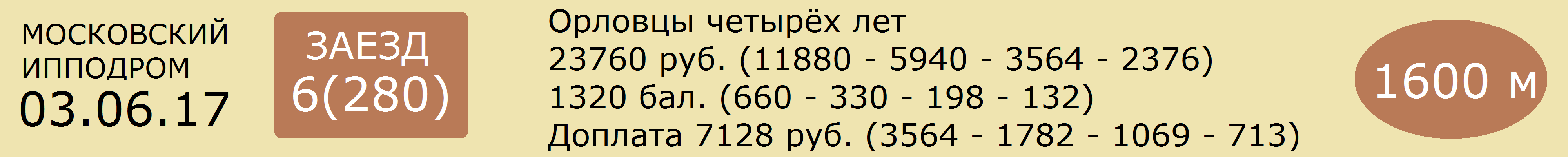 1  КАРАМБОЛА  40  т-сер.коб. (Бересклет - Капризная)      ОАО "Московский конный завод №1"      2.10,1      [365дн. 17: 2 4 4 2]    28 т/о  Мн С.М.ПУПКО  [365дн. 111: 9 13 20]07.05.17  208  2.10,1(2)           С.М.Пупко                   Парча 2.09,7 - Карамбола - Отличница23.04.17  183  2.15,1(5)           С.М.Пупко                   Парча 2.11,9 - Культ - Отличница02.04.17  140  2.17,4(4)           И.В.Коломеец             Кипарис 2.16,7 - Контрабас - Франт26.02.17  92    2.11,5(3)           С.М.Пупко                   Отличница 2.10,0 - Парча - Карамбола12.02.17  59    2.13,5(3)           С.М.Пупко                   Полкан 2.12,1 - Буффонада - Карамбола______________________________________________________________________________________2  ПОЛКАН  3.75  вор.жер. (Ковчег - Пальмира)      ОАО "Хреновской конный завод"      2.08,1      [365дн. 16: 3 3 5 1]    21 т/о  1к Ю.Н.ЛАРИН  [365дн. 57: 10 6 7]27.05.17  260  2.12,1(10)пр.    Е.Ю.Осипов                 Бивень 2.07,8 - Парча - Арт14.05.17  235  2.07,8(4)г.к с.   Е.Ю.Осипов                 Монгол 2.05,0 - Карт Бланш - Фламандец01.05.17  192  2.08,6(2)           Е.Ю.Осипов                 Монгол 2.08,4 - Полкан - Бивень19.02.17  73    2.11,0(1)           Е.Ю.Осипов                 Полкан 2.11,0 - Отличница - Любор12.02.17  59    2.12,1(1)           В.Н.Былов                   Полкан 2.12,1 - Буффонада - Карамбола______________________________________________________________________________________3  МОНГОЛ  1.75  гн.жер. (Лотос - Малиновка)      М.Л.Ермоленко      2.05,0      [365дн. 17: 10 6 0 0    20 т/о  Мн А.П.ГРИШИН  [365дн. 62: 17 10 6]14.05.17  235  2.05,0(1)           А.П.Гришин                 Монгол 2.05,0 - Карт Бланш - Фламандец01.05.17  192  2.08,4(1)           А.П.Гришин                 Монгол 2.08,4 - Полкан - Бивень16.04.17  161  2.11,9(1)           А.П.Гришин                 Монгол 2.11,9 - Контрабас - Кипарис12.02.17  61    3.17,1(2)           А.П.Гришин                 Бурбон 3.16,5 - Монгол - Каракум22.01.17  19    2.07,8(2)           А.П.Гришин                 Бурбон 2.07,6 - Монгол - Полкан______________________________________________________________________________________4  ОТЛИЧНИЦА  11  сер.коб. (Ликвидатор - Октава)      С.Т.Куроптева (р.в ОАО "Конезавод "Новотомниково")      2.07,9      [365дн. 17: 9 3 3 0]    18 т/о  Мн Ю.В.ЧЕФРАНОВ  [365дн. 110: 23 19 28]07.05.17  208  2.10,2(3)           Ю.В.Чефранов             Парча 2.09,7 - Карамбола - Отличница23.04.17  183  2.14,9(3)           Ю.В.Чефранов             Парча 2.11,9 - Культ - Отличница09.04.17  153  2.14,7(6)           Ю.В.Чефранов             Фламандец 2.12,7 - Арт - Полонез26.02.17  92    2.10,0(1)           Ю.В.Чефранов             Отличница 2.10,0 - Парча - Карамбола19.02.17  73    2.11,0(2)           Ю.В.Чефранов             Полкан 2.11,0 - Отличница - Любор______________________________________________________________________________________5  КУЛЬТ  7.5  гн.жер. (Уклон - Конфигурация)      О.А.Зубковой (р.в Запорожском к-з)      2.07,8 Киев [365дн. 5: 2 1 0 1]     2 т/о   Мн Р.А.ГАБДРАШИТОВ  [365дн. 130: 45 23 14]21.05.17  245  2.09,8(1)           Р.А.Габдрашитов       Культ 2.09,8 - Жифорс - Гейша07.05.17  207  2.12,2(1)           Р.А.Габдрашитов       Культ 2.12,2 - Любор - Бодрый23.04.17  183  2.13,5(2)           Р.А.Габдрашитов       Парча 2.11,9 - Культ - Отличница09.04.17  153  2.14,6(4)           Р.А.Габдрашитов       Фламандец 2.12,7 - Арт - Полонез19.03.17  111  2.21,4(8)           Р.А.Габдрашитов       Гардина 2.16,8 - Полонез - Франт______________________________________________________________________________________6  БИВЕНЬ  4.2  сер.жер. (Вулкан - Блокада)      Ю.М.Трубникова (р.в Чесменском к-з)	      2.04,8 Воронеж [365дн. 2: 1 0 1 0]     8 т/о   Мн А.Г.НЕСЯЕВ  [365дн. 104: 41 13 13]27.05.17  260  2.07,8(1)           А.Г.Несяев                 Бивень 2.07,8 - Парча - Арт01.05.17  192  2.09,6(3)           А.Г.Несяев                 Монгол 2.08,4 - Полкан - Бивень18.12.16  764  снят04.12.16  735  2.16,4(5)кв.      А.Г.Несяев30.10.16  670  2.14,4(4)кв.      А.Г.Несяев______________________________________________________________________________________Прогноз сайта ОБегахФавориты: 3 - 2 - 6(№) Лошадь - Вероятность победы (%)3  МОНГОЛ - 43%,2  ПОЛКАН - 20%,6  БИВЕНЬ - 18%,5  КУЛЬТ - 10%,4  ОТЛИЧНИЦА - 7%,1  КАРАМБОЛА - 2%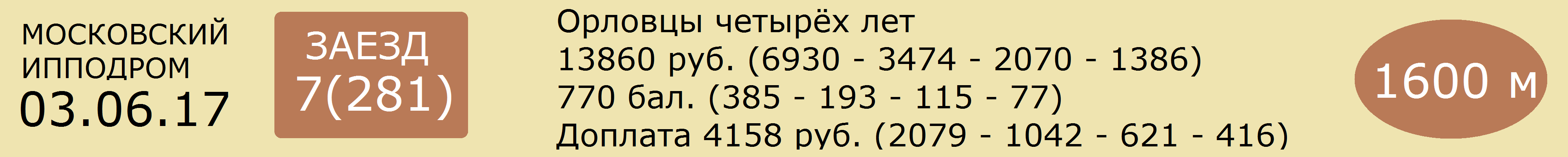 1  БРЯНСК  9  гн.жер. (Куплет - Берендейка)      Кушумского к-з (р.в КСК "Русская Усадьба")      2.11,2      [365дн. 3: 0 0 0 1]     17 т/о  Мн А.А.ПЛЕССЕР  [365дн. 17: 1 3 2]27.05.17  260  2.11,2(9)           А.А.Плессер               Бивень 2.07,8 - Парча - Арт07.05.17  207  2.13,7(5)           А.А.Плессер               Культ 2.12,2 - Любор - Бодрый23.04.17  179  2.13,6(4)           А.А.Плессер               Арт 2.12,6 - Кабул - Любор02.04.17  140  снят                                                          26.03.17  117  2.22,5(7)кв.      А.А.Плессер______________________________________________________________________________________2  КАНЦЛЕР  12  вор.жер. (Логотип - Кракша)      Г.В.Неясова (р.в ООО "Пермский племенной конный завод №9")      2.14,2      [365дн. 10: 0 0 1 0]    6 т/о   2к А.Е.ОЛЬХОВСКИЙ  [365дн. 28: 2 2 5]23.04.17  179  2.14,4(7)н.х.      М.В.Козлов                 Арт 2.12,6 - Кабул - Любор09.04.17  146  2.14,7(4)кв.       А.Е.Ольховский25.12.16  787  2.15,6(3)н.х.      М.В.Козлов                 Бесподобная 2.14,7 - Буффонада - Фламандец11.12.16  760  2.14,2(3)           М.В.Козлов                 Монгол 2.12,9 - Каракум - Канцлер20.11.16  715  съех.                 М.В.Козлов                 Парча 2.11,6 - Кипарис - Принципиальная______________________________________________________________________________________3  ЛЮБОР  3  гн.жер. (Барин - Лепта)      ООО "Алтайский конный завод"      2.08,3      [365дн. 8: 1 2 3 2]     23 т/о  Мн В.В.СУЧКОВ  [365дн. 106: 10 9 18]21.05.17  250  2.08,3(2)кв.      В.В.Сучков07.05.17  207  2.13,3(2)           В.В.Сучков                 Культ 2.12,2 - Любор - Бодрый23.04.17  179  2.13,6(3)           В.В.Сучков                 Арт 2.12,6 - Кабул - Любор19.02.17  73    2.13,1(3)           В.В.Сучков                 Полкан 2.11,0 - Отличница - Любор05.02.17  41    2.18,1(3)кв.      В.В.Сучков______________________________________________________________________________________4  БЕСПОДОБНАЯ  5.8  сер.коб.(Бересклет - Брусчатка)      Ю.А.Сутягинского (р.в ОАО "Московский конный завод №1")	      2.10,7      [365дн. 20: 1 1 1 5]    28 т/о  Мн И.В.КОЛОМЕЕЦ  [365дн. 96: 13 11 10]07.05.17  208  2.10,7(5)           И.В.Коломеец             Парча 2.09,7 - Карамбола - Отличница16.04.17  161  2.12,9(4)           И.В.Коломеец             Монгол 2.11,9 - Контрабас - Кипарис05.03.17  95    2.18,0(2)           А.В.Седельникова     Кипарис 2.16,8 - Бесподобная - Франт26.02.17  92    2.12,6(6)           И.В.Коломеец             Отличница 2.10,0 - Парча - Карамбола05.02.17  46    2.12,7(3)           И.В.Коломеец             Парча 2.11,5 - Гардина - Бесподобная______________________________________________________________________________________5  БУФФОНАДА  9  вор.коб. (Добычник - Быстричка)      ОАО "Московский конный завод №1"      2.10,8 Раменское [365дн. 14: 0 2 2 2]    25 т/о  2к М.А.ХОРЕВА  [365дн. 59: 0 12 13]14.05.17  231  2.14,2(4)кв.      М.А.Хорева01.05.17  192  2.15,2(9)           М.А.Хорева                 Монгол 2.08,4 - Полкан - Бивень02.04.17  131  снята19.03.17  111  2.18,6(6)           М.А.Хорева                 Гардина 2.16,8 - Полонез - Франт26.02.17  92    2.11,8(4)           М.А.Хорева                 Отличница 2.10,0 - Парча - Карамбола______________________________________________________________________________________6  АРТ  3  сер.жер. (Термин - Александрия)      Е.Е.Фартусова (р.у Т.К.Бычковой)      2.08,5      [365дн. 16: 1 1 1 2]    33 т/о  Мн А.Н.ГОСЬКОВ  [365дн. 34: 2 3 3]27.05.17  260  2.08,5(3)           А.Н.Госьков               Бивень 2.07,8 - Парча - Арт14.05.17  235  2.08,6(8)           А.Н.Госьков               Монгол 2.05,0 - Карт Бланш - Фламандец07.05.17  207  2.14,3(7)           А.Н.Госьков               Культ 2.12,2 - Любор - Бодрый23.04.17  179  2.12,6(1)           А.Н.Госьков               Арт 2.12,6 - Кабул - Любор09.04.17  153  2.14,2(2)           А.Н.Госьков               Фламандец 2.12,7 - Арт - Полонез______________________________________________________________________________________7  ФРАНТ  5  гн.жер. (Трафарет - Филантропия)      Чесменского к-з (в аренде у И.Д.Михайловича)      2.08,0      [365дн. 20: 0 3 5 2]    7 т/о   1к И.Д.МИХАЙЛОВИЧ  [365дн. 116: 0 11 19]14.05.17  235  2.08,0(4)           И.Д.Михайлович         Монгол 2.05,0 - Карт Бланш - Фламандец16.04.17  161  2.13,8(5)           Е.В.Полюшкина           Монгол 2.11,9 - Контрабас - Кипарис02.04.17  140  2.17,0(3)           И.Д.Михайлович         Кипарис 2.16,7 - Контрабас - Франт19.03.17  111  2.17,5(3)           И.Д.Михайлович         Гардина 2.16,8 - Полонез - Франт05.03.17  95    2.18,1(3)           В.А.Хабарова              Кипарис 2.16,8 - Бесподобная - Франт______________________________________________________________________________________Прогноз сайта ОБегахФавориты: 3, 6 - 7(№) Лошадь - Вероятность победы (%)3  ЛЮБОР - 25%,6  АРТ - 25%,7  ФРАНТ - 15%,4  БЕСПОДОБНАЯ - 13%,1  БРЯНСК - 8%,5  БУФФОНАДА - 8%,2  КАНЦЛЕР - 6%